Zusammenarbeit zwischen QWIC und Dynamo Retail Group Stolz stellen wir uns als der neue Vertragspartner der Dynamo Retail Group in Deutschland vor. Schon seit längerem arbeiten QWIC und die Dynamo Retail Group zusammen. Nach dem Start in den Niederlanden und Belgien setzen wir die erfolgreiche Zusammenarbeit nun auch in Deutschland vor.QWIC entwickelt und produziert seit 2006 ausschließlich elektrische Fahrräder. Das schnell wachsende Unternehmen hat in den vergangenen Jahren in den Benelux-Staaten und Deutschland eine enorme Erfolgsgeschichte geschrieben. Rund 400 Fachhändler vertreiben derzeit die E-Bikes von QWIC.Die Kollektion von QWIC besteht aus elektrischen Fahrrädern zwischen € 1.650 und € 3.999, unterteilt in folgenden vier Serien: Performance, Premium, Trend und Compact. Die Performance Serie betitelt das sportive Segment binnen der Kollektion und ist vor allem für den anspruchsvollen, sportiven Fahrer geeignet. Im Frühlingjahr  2018 wird diese Serie mit einem Speedbike (45km/h) bereichert. Damit wird der tägliche Weg zur Arbeit noch komfortabler. Die E-Bikes von QWIC sind alle mit hochwertigen Komponenten und einer großen Auswahl an Motoren versehen. Dazu zählt zum Beispiel der kräftige und stille Brose Mittelmotor, der stärkste Motor am Markt. Die Ausbreitung von QWIC nach Deutschland im Jahr 2015 hat davor gesorgt, dass das deutschsprachige Team bei QWIC mittlerweile von 2 auf 12 Personen bis dato gewachsen ist. Diese sind im Außendienst, Innendienst, Marketing, Customer Service und Technischen Dienst tätig. Täglich sind sie bereit, um unseren Fachhändlern mit Rat und Tat zur Seite zu stehen und den bestmöglichen Service zu bieten. QWIC Fachhändler profitieren unter anderem von folgenden Vorteilen, die auch der Dynamo Retail Group nicht entgangen sind: • Extravagante und designorientierte E-Bikes, die sich vom Massenmarkt abheben 
• Gute Margen, stabile VK-Preise und eine hohe Verfügbarkeit während der gesamten Saison 
• Professionelle und schnelle Logistik für Fahrräder und Ersatzteile 
• Deutschsprachige Ansprechpartners im Customer Service, Technical Service, Marketing und Sales
• Regelmäßig technische Schulungen und Händler Events 
• Exklusive „Shop in Shop“- und „Concept-Store“-Konzepte von klein bis groß Kontaktdaten für die RedaktionBitte wenden Sie sich für weiterführende Informationen, bei Fragen oder Anmerkungen an: Katharina Lahner
Marketing QWIC
+31 (0) 20 630 6540
klahner@qwic.nl 
www.qwic.de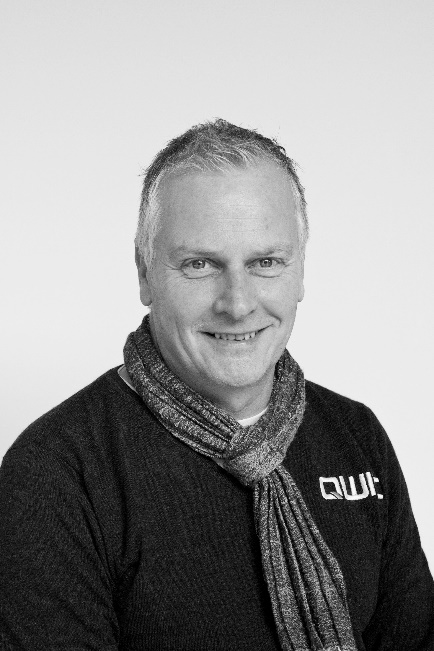 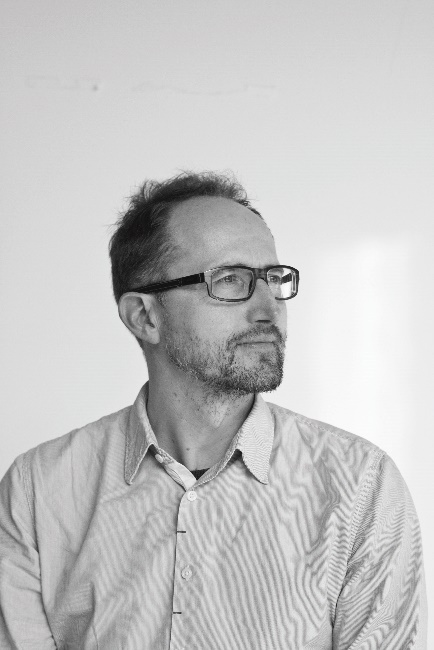 Simon Smith, Region Nord 		Christian Schertel, Region West
ssmith@qwic.de			cschertel@qwic.de 
+49 170 8054 720			+49 172 3771 555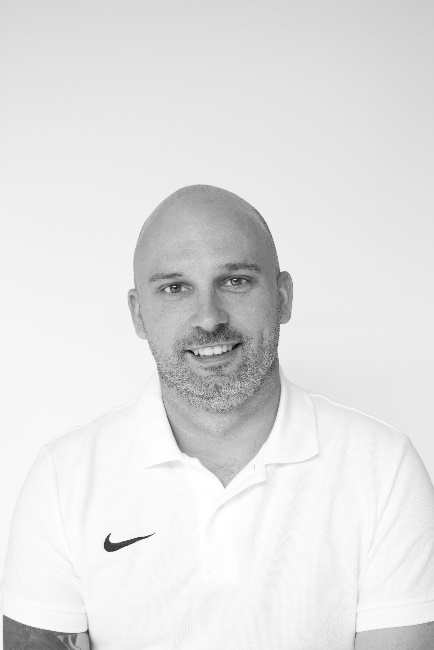 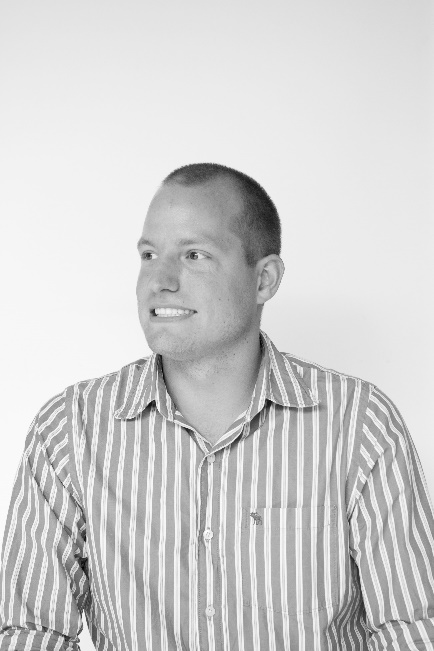 Oliver Watola, Region Süd		Sander Prins, Region Ost 
owatola@qwic.de			aprins@qwic.de
+49 1514 2430 795			+49 170 6387 388Übersicht Sales QWIC Deutschland 